Уважаемые жители городского округа Верхотурский!Соблюдайте правила благоустройства!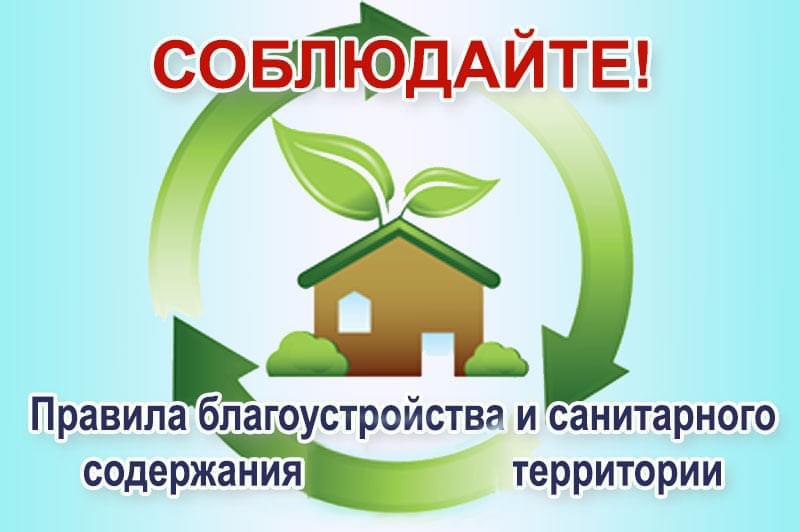 Соблюдение чистоты и порядка на территории городского округа Верхотурский – это не просто административная ответственность каждого гражданина, это показатель его нравственно-эстетического воспитания. Администрация городского округа Верхотурский напоминает, что в соответствии с Правилами благоустройства, санитарного содержания территорий, обращения с бытовыми отходами производства и потребления, использования природных и водных ресурсов на территории городского округа Верхотурский от 18.10.2017 № 60.      Собственники (или) наниматели индивидуальных жилых домов, обязаны:1) обеспечить надлежащее состояние фасадов жилых домов, ограждений (заборов), а также прочих сооружений в границах домовладения. Своевременно производить поддерживающий их ремонт и окраску;2) иметь на жилом доме номерной знак и поддерживать его в исправном состоянии;3) включать фонари освещения в темное время суток (при их наличии);4) содержать в порядке территорию домовладения и обеспечивать надлежащее санитарное состояние прилегающей территории;5) содержать в порядке зеленые насаждения в границах домовладения, проводить санитарную обрезку кустарников и деревьев, не допускать посадок деревьев в охранной зоне газопроводов, кабельных и воздушных линий электропередачи и других инженерных сетей;6) очищать канавы и трубы для стока воды, в весенний период обеспечивать проход талых вод;7) складировать счищенный с прилегающей территории снег таким образом, чтобы был обеспечен проезд транспорта, доступ к инженерным коммуникациям и сооружениям на них, проход пешеходов и сохранность зеленых насаждений;8) согласовывать с уполномоченным органом высоту, внешний вид и цветовое решение ограждения домовладения;9) производить складирование твердых и крупногабаритных отходов в контейнеры, установленные на специальных площадках;10) обеспечить своевременный сбор и вывоз твердых бытовых и крупногабаритных отходов в соответствии с установленным порядком;11) при строительстве, озеленении территории соблюдать минимальный отступ от границ земельного участка, согласно градостроительному плану земельного участка;12) переводить жилое помещение в нежилое согласно установленному порядку и разрешенным видам использования земельного участка согласно градостроительному плану земельного участка;13) в зимний период времени осуществлять вывоз выпавшего снега с дворовой территории.На территории индивидуальной жилой застройки запрещается:1) сжигать листву, любые виды отходов и мусор;2) складировать уголь, тару, дрова, крупногабаритные отходы;3) размещать на уличных проездах данной территории заграждения, затрудняющие доступ специального транспорта и уборочной техники или препятствующие им;4) разрушать и портить элементы благоустройства территории;5) захламлять прилегающую территорию любыми отходами.	За нарушение Правил благоустройства предусмотрена гражданско-правовая, материальная, административная и дисциплинарная ответственность в соответствии с законодательством Российской Федерации и (или) законодательством Свердловской области.